Climb the Ladder of Success with Career and Technical Education!Program AreaHigh School CoursesPossible College ProgramsPossible CareersAgricultureAgriscienceHorticulture I & II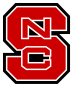 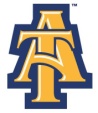 Biological Engineer, 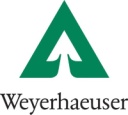  Forest ManagementAutomotiveAutomotive Service I & II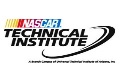 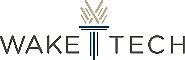 Mechanical Engineer, Automotive Technician               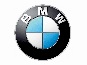 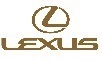 BusinessMicrosoft Word, Business Law, Entrepreneurship, Principles of Business, Accounting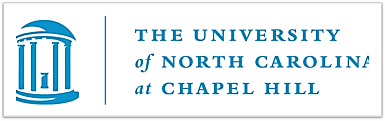 Entrepreneur, Human Resources Manager,  Economist, Accountant, Manager, CEO                             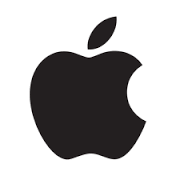 CarpentryCarpentry I & II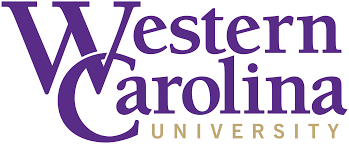 Construction Engineering, Construction Management         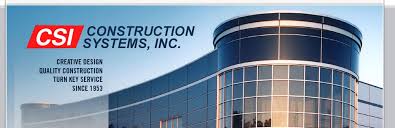 Information TechnologyComputer Programming, SAS Programming,AP Computer Science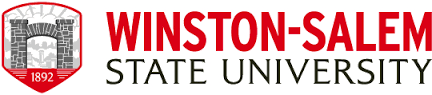 Computer Scientist, Software Engineer, Computer Programmer     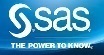 Culinary ArtsCulinary Arts & Hospitality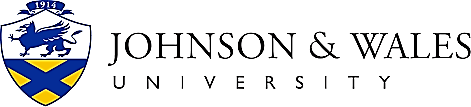 Chef, Restaurant Manager     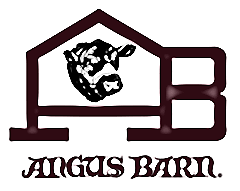 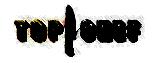 DraftingDrafting I, II & III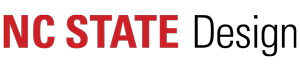 Architect, Construction Manager   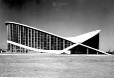 Food ScienceFoods I Foods II Technology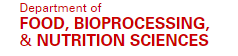 Food Scientist, Food Microbiologist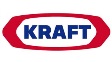 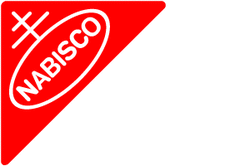 Health ScienceHealth Team RelationsHealth Science I & II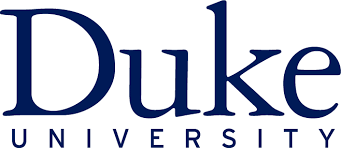 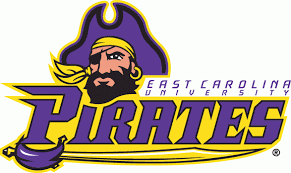 Doctor, Nurse, Physical Therapist,   Anesthesiologist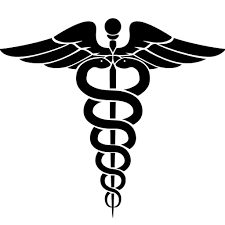 Interior DesignInterior Design I & II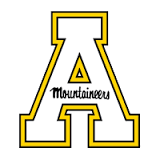 Interior Decorator, Designer 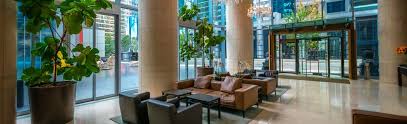 MarketingMarketing, Strategic Mktg., Sports & Entertainment Marketing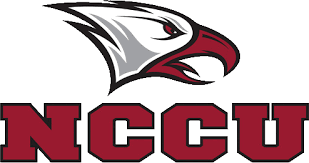 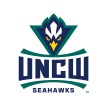 Advertising, Marketing Manager, Marketing Data Analyst                              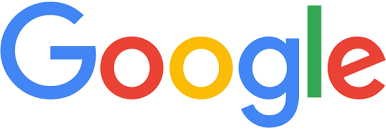 NetworkingComputer Engineering , Network Engineering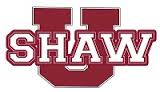 Computer Engineer, Network Engineer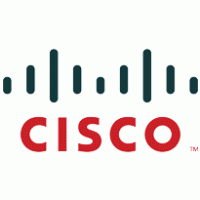 